Agriculture Leadership & Communications	Course No. 18203    Credit: 1.0Pathways and CIP Codes: Agribusiness Systems (01.0101); Comprehensive Agriculture Science (01.9999); Animal Science (01.0901); Biotechnology in Agriculture (26.1201); Food Products & Processing Systems (01.0401); Natural Resources & Environmental Systems (03.0101); Plant Systems (01.1101); Power, Structural & Technical Systems (01.0201)Course Description: Application Level: Agricultural Leadership courses help students develop leadership skills with a focus on opportunities in the food, fiber, and natural resources industries. Topics may include but are not limited to human relationships and effective communication, decision-making and problem-solving, leadership qualities and styles, and ensuring successful completion of group activities.Directions: The following competencies are required for full approval of this course. Check the appropriate number to indicate the level of competency reached for learner evaluation.RATING SCALE:4.	Exemplary Achievement: Student possesses outstanding knowledge, skills or professional attitude.3.	Proficient Achievement: Student demonstrates good knowledge, skills or professional attitude. Requires limited supervision.2.	Limited Achievement: Student demonstrates fragmented knowledge, skills or professional attitude. Requires close supervision.1.	Inadequate Achievement: Student lacks knowledge, skills or professional attitude.0.	No Instruction/Training: Student has not received instruction or training in this area.Benchmark 1: CompetenciesBenchmark 2: CompetenciesBenchmark 3: CompetenciesBenchmark 4:	 CompetenciesBenchmark 5:	 CompetenciesBenchmark 6: CompetenciesBenchmark 7:	 CompetenciesBenchmark 8:	 CompetenciesBenchmark 9: CompetenciesBenchmark 10: CompetenciesBenchmark 11: CompetenciesBenchmark 12: CompetenciesBenchmark 13: CompetenciesBenchmark 14: CompetenciesBenchmark 15: CompetenciesBenchmark 16: CompetenciesBenchmark 17: CompetenciesI certify that the student has received training in the areas indicated.Instructor Signature: 	For more information, contact:CTE Pathways Help Desk(785) 296-4908pathwayshelpdesk@ksde.org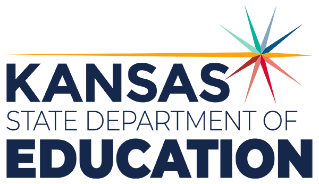 900 S.W. Jackson Street, Suite 102Topeka, Kansas 66612-1212https://www.ksde.orgThe Kansas State Department of Education does not discriminate on the basis of race, color, national origin, sex, disability or age in its programs and activities and provides equal access to any group officially affiliated with the Boy Scouts of America and other designated youth groups. The following person has been designated to handle inquiries regarding the nondiscrimination policies:	KSDE General Counsel, Office of General Counsel, KSDE, Landon State Office Building, 900 S.W. Jackson, Suite 102, Topeka, KS 66612, (785) 296-3201. Student name: Graduation Date:#DESCRIPTIONRATING1.1Analyze various definitions of leadership.1.2Discuss the contributions of agricultural education to leadership development.1.3Evaluate Myths about leaders and leadership.1.4Identify various agriculture leaders in the community.1.5Identify opportunities for leadership in various agriculture careers and the work place.#DESCRIPTIONRATING2.1Examine historical and current data to identify issues impacting agriculture systems.2.2Research, examine and discuss issues and trends that impact local, state, national and global agriculture.2.3Identify credited sources on the internet that provide factual information on agriculture.2.4Explain emerging trends and the opportunities they may create within agriculture.2.5Research current issues affecting the agricultural industry. #DESCRIPTIONRATING3.1Research technologies used in agriculture and compare technologies after implementation.3.2Apply technologies in agriculture workplace scenarios.3.3Solve problems in agriculture work places using technologies.#DESCRIPTIONRATING4.1Summarize public polices affecting the agricultural industry.4.2Identify influential historical and current public policies. 4.3Research outlooks and perspectives on the agricultural industry different than your own.4.4Analyze two public polices that have impacted agriculture (one local/state and one national/global).4.5Demonstrate effective communication on an agricultural or education policy with a local, state or federal leader.4.6Participate in a class debate over an agricultural issue.#DESCRIPTIONRATING5.1Research and compare three different colleges or technical programs to further your education in a pathway.5.2Brainstorm strategies to ensure success in your future education. 5.3Apply for College Scholarships.5.4Complete a budget for planning for post high school. 5.5Complete the FASFSA Financial Aid Form.#DESCRIPTIONRATING6.1Prepare and revise a resume.6.2Write and revise a cover letter.6.3Complete a job application.6.4Participate in a Job interview with a local agricultural employer.6.5Write a follow up letter.6.6Practice proper telephone etiquette.6.7Accept and provide criticism in an appropriate manner.#DescriptionRATING7.1Define vision statements, long term and short term goal settings and strategic action steps.7.2Create their own personal vision statements.7.3Students will write and evaluate goal statements.7.4Write and analyze strategic action steps.#DescriptionRATING8.1Explain the importance of problem solving decision making. 8.2Differentiate between the terms problem, problem solving, and decision making.8.3Identify and utilize steps of problem solving strategies.8.4Role play in problem solving situations.  #DescriptionRating9.1Develop and demonstrate time management.9.2Develop a daily schedule.9.3Complete a time demand survey.9.4Identify personal priorities.9.5Create a "to do" list and identify time wasting habits.#Descriptionrating10.1Interpret the causes of conflict.10.2Discuss how conflict can be positive.10.3Identify and demonstrate conflict handling styles, i.e., manage/resolve.10.4Learn about compromise  and demonstrate its use.10.5Outline personal procedures to manage and handle conflict.10.6Identify and discuss contributions of different cultures.10.7Identify cultures within a community and school.10.8Assess the implications of peoples' perceptions and prejudices upon different cultures.10.9Compare similarities and differences between past and present generations.10.10Compare similarities and differences between genders.#DescriptionRating11.1Define, describe and practice ways to impart proper ethics to others.11.2Manage situations in which ethics are in conflict.11.3Identify, evaluate and clarify personal codes of ethics.11.4Take actions based on their personal codes of ethics.#DescriptionRating12.1Explain the importance of leading teams.12.2Examine how to organize groups.12.3Analyze five stages of group development.12.4Describe various types and forms of group discussion.12.5Demonstrate how to lead a group discussion. 12.6Discuss the importance of delegation.12.7Describe the dynamics of consensus building.12.8Identify the various techniques in enhancing group activities.#DescriptionRating13.1Recognize the different forms of communication.13.2Identify and practice listening skills.13.3Identify and discuss non-verbal communication.13.4Develop verbal communication skills.13.5Practice the use of all forms of communication.13.6Compose a letter using proper business letter formatting.13.7Paraphrase a phone message to convey the reason for the call.#DescriptionRating14.1Research the impact and historical influence of written media on agriculture.14.2Create a press release for a local newspaper on a local FFA event.14.3Prepare an agricultural blog using credited sources for information.14.4Utilize appropriate software to design magazine layout or newsletter for the FFA Chapter.14.5Design a video script and video for the promotion of the FFA chapter or agriculture.#DescriptionRating15.1Identify characteristics of a good speech. 15.2Research and prepare an outline of a speech over an agricultural topic. 15.3Write and present a speech on an agriculture topic. 15.4Discuss the advantages and disadvantages to extemporaneous speaking.15.5Develop strategies for researching an agricultural extemporaneous speech. 15.6Discuss strategies for time management in preparing an agricultural extemp speech.15.7Discuss the use of note cards in an extemp speech. 15.8Deliver an agricultural extemp speech to the class. 15.9Answer questions about your speech after delivery.#DescriptionRating16.1Describe the purposes of par-law.16.2Understand the chairpersons role in conducting the meeting.16.3Understand ranking order of motions.16.4Understand functions of motions on the FFA list.16.5Identify privileged, main, subsidiary, incidental & unclassified motions.16.6Demonstrate proper use of parliamentary motions.#DescriptionRating17.1Participate in related CDEs. 17.2Develop and publish a chapter newsletter.17.3Plan FFA week activities.17.4Complete the National Chapter Award Application.